Publicado en Valencia el 26/01/2023 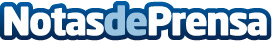 DEKRA lanza su nueva convocatoria de cursos en seguridad de procesosDEKRA Process Safety Academy ya tiene disponible el Catálogo de Cursos de desarrollo de competencias en seguridad de procesos 2023 y el calendario de convocatorias abiertasDatos de contacto:Departamento Comercial y Formación DEKRA Process Safety 653 664 666Nota de prensa publicada en: https://www.notasdeprensa.es/dekra-lanza-su-nueva-convocatoria-de-cursos-en Categorias: Nacional Educación Servicios Técnicos Cursos http://www.notasdeprensa.es